Publicado en  el 19/11/2014 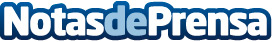 Honda presenta el nuevo vehículo de pila de combustible, el Honda FCV CONCEPTHonda apuesta por una sociedad libre de CO2 gracias a la combinación del vehículo de pila de combustible FCV con un sistema de recarga externo y la estación de generación de hidrógeno (Smart Hydrogen Station)Datos de contacto:Honda MotorsNota de prensa publicada en: https://www.notasdeprensa.es/honda-presenta-el-nuevo-vehiculo-de-pila-de_1 Categorias: Automovilismo Industria Automotriz http://www.notasdeprensa.es